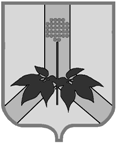 АДМИНИСТРАЦИЯ ДАЛЬНЕРЕЧЕНСКОГО МУНИЦИПАЛЬНОГО РАЙОНАПРИМОРСКОГО КРАЯКОМИССИЯ ПО ДЕЛАМ НЕСОВЕРШЕННОЛЕТНИХ И ЗАЩИТЕ ИХ ПРАВул. Ленина, 90, г. Дальнереченск, 692100, тел. (факс): 842(356) 25-8-52_____________________________________________________________________________ПОСТАНОВЛЕНИЕ14 декабря 2023г.                                     г. Дальнереченск                                             №123/22«Об утверждении Порядка  межведомственного взаимодействия по противодействию жестокому обращению, насилию в отношении несовершеннолетних и суицидальному поведению несовершеннолетних на территории Дальнереченского муниципального района и создании межведомственной рабочей группы по организации межведомственного взаимодействия по противодействию жестокому обращению, насилию в отношении несовершеннолетних и суицидальному поведению несовершеннолетних на территории Дальнереченского муниципального района»  01.11.2023 за № 20 постановлением Приморской краевой межведомственной комиссии по делам несовершеннолетних и защите их прав утвержден Порядок о межведомственном взаимодействии по противодействию жестокому обращению, насилию в отношении несовершеннолетних и суицидальному поведению несовершеннолетних в Приморском крае (далее – Порядок), в целях осуществления совместной деятельности органов государственной власти, организаций и учреждений, расположенных на территории Приморского края, по вопросам раннего выявления и пресечения фактов жестокого обращения в отношении несовершеннолетних и (или) суицидального поведения несовершеннолетних, повышения эффективности оказания помощи несовершеннолетним, пострадавшим от жестокого обращения, насилия и (или) имеющим признаки суицидального поведения. Правовую основу настоящего Порядка составляют: Конвенция ООН о правах ребенка, Конституция Российской Федерации, Семейный кодекс Российской Федерации, Гражданский кодекс Российской Федерации, Кодекс Российской Федерации об административных правонарушениях, Уголовный кодекс Российской Федерации, Уголовно-процессуальный кодекс Российской Федерации, Федеральный закон от 24 июля 1998 года № 124-ФЗ «Об основных гарантиях прав ребенка в Российской Федерации», Федеральный закон от 24 июня 1999 года № 120-ФЗ «Об основах системы профилактики безнадзорности и правонарушений несовершеннолетних», Федеральный закон от 21 ноября 2011 года № 323-ФЗ «Об основах охраны здоровья граждан в Российской Федерации», Федеральный закон от 29 декабря 2012 года № 273-ФЗ «Об образовании в Российской Федерации», Закон Приморского края от 8 ноября 2005 года № 296-КЗ «О комиссиях по делам несовершеннолетних и защите их прав на территории Приморского края», Постановление Правительства Приморского края от 5 февраля 2020 года № 74-пп «О Приморской краевой межведомственной комиссии по делам несовершеннолетних и защите их прав» и другие нормативные правовые акты Российской Федерации, нормативные правовые акты Приморского края, регламентирующие деятельность органов и учреждений, в компетенцию которых входит профилактика и пресечение правонарушений несовершеннолетних, жестокого обращения и насилия в отношении детей, профилактика суицидального поведения несовершеннолетних.В целях оказания оперативной помощи несовершеннолетним, пострадавшим от жестокого обращения, насилия, имеющим признаки суицидального поведения или совершившим попытку суицида, для организации и проведения профилактической работы с ними, выявления и пресечения случаев склонения несовершеннолетних к суициду либо доведения их до суицида на территории Приморского края образуются межведомственные рабочие группы: краевая межведомственная рабочая группа (далее - КМРГ) и муниципальные межведомственные рабочие группы (далее - ММРГ).В связи с вышеизложенным, руководствуясь Федеральным законом от 24.06.1999 №120-ФЗ «Об основах системы профилактики безнадзорности и правонарушений несовершеннолетних», Постановлением Приморской краевой межведомственной комиссии по делам несовершеннолетних и защите их прав от 01.11.2023г. №20, с целью раннего выявления и пресечения фактов жестокого обращения в отношении несовершеннолетних и (или) суицидального поведения несовершеннолетних, повышения эффективности оказания помощи несовершеннолетним, пострадавшим от жестокого обращения, насилия и (или) имеющим признаки суицидального поведения, Комиссия ПОСТАНОВИЛА:В целях оказания оперативной помощи несовершеннолетним, пострадавшим от жестокого обращения, насилия, имеющим признаки суицидального поведения или совершившим попытку суицида, для организации и проведения профилактической работы с ними, выявления и пресечения случаев склонения несовершеннолетних к суициду либо доведения их до суицида на территории Дальнереченского муниципального района утвердить Порядок межведомственного взаимодействия по противодействию жестокому обращению, насилию в отношении несовершеннолетних и суицидальному поведению несовершеннолетних на территории Дальнереченского муниципального района. (Приложение 1.) Утвердить состав муниципальной межведомственной рабочей группы (далее - ММРГ). (Приложение 2.)Контроль за исполнением данного постановления возложить на начальника отдела по организации работы комиссии по делам несовершеннолетних и защите их прав администрации Дальнереченского муниципального района Демчук М.В.Председательствующий                                                                                А.Г. Попов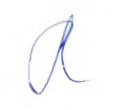                                                                                                                         Приложение 1                                 Утвержден                                                                      Постановлением комиссии по делам                                                                                           несовершеннолетних и защите их прав                                                                                администрации Дальнереченского                                         городского округа                                                                    « _14_ »_декабря__2023  № 123 /22__ПОРЯДОК О МЕЖВЕДОМСТВЕННОМ ВЗАИМОДЕЙСТВИИ ПО ПРОТИВОДЕЙСТВИЮ ЖЕСТОКОМУ ОБРАЩЕНИЮ, НАСИЛИЮ В ОТНОШЕНИИ НЕСОВЕРШЕННОЛЕТНИХ И СУИЦИДАЛЬНОМУ ПОВЕДЕНИЮ НЕСОВЕРШЕННОЛЕТНИХ НА ТЕРРИТОРИИ ДАЛЬНЕРЕЧЕНСКОГО МУНИЦИПАЛЬНОГО РАЙОНА1. ОБЩИЕ ПОЛОЖЕНИЯ                                                                                                           Настоящий Порядок о межведомственном взаимодействии по противодействию жестокому обращению, насилию в отношении несовершеннолетних и суицидальному поведению несовершеннолетних на территории Дальнереченского муниципального района (далее — Порядок) разработан в целях осуществления совместной деятельности органов государственной власти, организаций и учреждений, расположенных на территории Приморского края, по вопросам раннего выявления и пресечения фактов жестокого обращения в отношении несовершеннолетних и (или) суицидального поведения несовершеннолетних, повышения эффективности оказания помощи несовершеннолетним, пострадавшим от жестокого обращения, насилия и (или) имеющим признаки суицидального поведения. Для целей настоящего Порядка используются следующие термины: межведомственное взаимодействие - совместные согласованные действия (решения) органов и учреждений системы профилактики безнадзорности и правонарушений несовершеннолетних, территориальных органов федеральных органов исполнительной власти, органов местного самоуправления муниципальных образований Приморского края в пределах полномочий, установленных законодательством Российской Федерации и законодательством Приморского края (далее - субъекты (участники) межведомственного взаимодействия), по вопросам выявления и пресечения фактов жестокого обращения, насилия в отношении несовершеннолетних, профилактики суицидального поведения несовершеннолетних, оказания помощи несовершеннолетним, пострадавшим от жестокого обращения, насилия, проведения профилактической работы с несовершеннолетними, склонными к суицидальному поведению; профилактика - совокупность предупредительных мероприятий; жестокое обращение с ребенком - все формы физического, психического, сексуального насилия, пренебрежения интересами и нуждами ребенка со стороны его родителей или иных законных представителей, которые проявляются в форме активных действий или бездействия, приводящих или способных привести к ущербу для здоровья, развития или достоинства ребенка; пренебрежение интересами и нуждами ребенка - отсутствие должного обеспечения основных нужд и потребностей ребенка в пище, одежде, жилье, воспитании, образовании, медицинской помощи со стороны родителей или лиц, их заменяющих, в силу объективных причин (бедность, психические болезни, неопытность) и без таковых; психическое насилие - периодическое или постоянное воздействие родителей или других взрослых на психику ребенка, приводящее к формированию у ребенка патологических черт характера и нарушению психического развития (отвержение, терроризирование, запугивание, игнорирование, изоляция, развращение); сексуальное насилие над ребенком — совершение в отношении несовершеннолетнего действий сексуального характера; суицид - преднамеренное, умышленное лишение себя жизни, самоубийство; суицидальная попытка (попытка суицида) — целенаправленные действия по самоповреждению с целью смертельного исхода (лишения себя жизни), но не завершившиеся смертью; суицидальное поведение - поведение с демонстративно-шантажными целями, проявление суицидальной активности, то есть любые внутренние и внешние формы психических актов, направляемых представлениями о лишении себя жизни; суицидальные мысли — мысли с осознанным намерением или планированием возможных вариантов совершения самоубийства; пресуицид — одна из стадий формирования суицидального поведения, период времени, когда личность находится в состоянии социальнопсихологической и психической дезадаптации; суицидальный риск — степень вероятности возникновения суицидальных побуждений, формирования суицидального поведения и осуществления суицидальных действий; склонение несовершеннолетнего к суициду - содействие совершению самоубийства советами, уговорами, предложениями, подкупом, обманом, указаниями, предоставлением информации, средств или орудий совершения самоубийства либо устранением препятствий к его совершению или обещанием скрыть средства или орудия совершения самоубийства; доведение несовершеннолетнего до самоубийства — доведение несовершеннолетнего до самоубийства или до покушения на самоубийство путем угроз, жестокого обращения или систематического унижения человеческого достоинства потерпевшего; межведомственные рабочие группы - координационные органы, созданные комиссиями по делам несовершеннолетних и защите их прав на территории Приморского края для обеспечения эффективной реализации межведомственного взаимодействия в целях раннего выявления и пресечения фактов жестокого обращения, насилия в отношении несовершеннолетних, оказания им комплексной и оперативной помощи, повышения эффективности деятельности органов и учреждений системы профилактики безнадзорности и правонарушений несовершеннолетних (далее - субъекты системы профилактики), территориальных органов федеральных органов исполнительной власти, органов местного самоуправления муниципальных образований Приморского края в пределах полномочий, установленных законодательством Российской Федерации и законодательством Приморского края.2. ОСНОВНЫЕ ЦЕЛИ И ЗАДАЧИ ДЕЯТЕЛЬНОСТИ ПО ПРОТИВОДЕЙСТВИЮ ЖЕСТОКОМУ ОБРАЩЕНИЮ, НАСИЛИЮ В ОТНОШЕНИИ НЕСОВЕРШЕННОЛЕТНИХ И СУИЦИДАЛЬНОМУ ПОВЕДЕНИЮ НЕСОВЕРШЕННОЛЕТНИХ 2.1. Цель межведомственного взаимодействия - координация совместной деятельности органов и учреждений системы профилактики, осуществляющих свою деятельность на территории Дальнереченского муниципального района по вопросам оказания комплексной преемственной и оперативной помощи несовершеннолетним, включающей в себя в том числе раннее выявление и пресечение фактов жестокого обращения в отношении несовершеннолетних, суицидального поведения несовершеннолетних. 2.2. Задачи межведомственного взаимодействия: 1) организация межведомственного взаимодействия в вопросах профилактики жестокого обращения, насилия в отношении детей, суицидального поведения несовершеннолетних, а также по выявлению и пресечению случаев склонения несовершеннолетних к суициду либо доведения их до суицида; 2) распределение полномочий между участниками межведомственного взаимодействия с учетом их компетенции; 3) обеспечение индивидуального подхода к оказанию помощи ребенку, пострадавшему от жестокого обращения, насилия, имеющему признаки суицидального поведения или совершившему суицидальную попытку, а также его семье; 4) повышение оперативности получения информации о фактах жестокого обращения с несовершеннолетними, суицидального поведения детей и обмена указанной информацией между участниками межведомственного взаимодействия в рамках алгоритма действий по выявленному случаю жестокого обращения с несовершеннолетним, по случаю суицидального поведения несовершеннолетнего; 5) принятие соответствующих мер и оказание своевременной комплексной помощи несовершеннолетним, пострадавшим от жестокого обращения, насилия, имеющим признаки суицидального поведения или совершившим попытку суицида, и их семьям, в том числе по вопросам защиты прав несовершеннолетних, получения ими и их семьями необходимой медицинской, социальной, психологической, педагогической и правовой помощи, в частности, несовершеннолетним, в семье которых совершен суицид, и его окружению (семье, друзьям, одноклассникам); 6) создание условий для несовершеннолетних, обеспечивающих возможность прямого, самостоятельного обращения к специалистам в трудных жизненных ситуациях, кризисных состояниях; 7) повышение эффективности информационно-просветительской деятельности, направленной на воспитание ответственного родительства, на профилактику жестокого обращения с детьми, суицидального поведения несовершеннолетних; 8) создание системы комплексной помощи и доступного информирования граждан, проживающих на территории Дальнереченского муниципального района, об органах и учреждениях, в которые можно обратиться за помощью по вопросам профилактики и пресечения жестокого обращения и насилия в отношении несовершеннолетних, суицидального поведения несовершеннолетних. 3. ПОРЯДОК СОЗДАНИЯ МУНИЦИПАЛЬНОЙ МЕЖВЕДОМСТВЕННОЙ РАБОЧЕЙ ГРУППЫ ПО ОРГАНИЗАЦИИ МЕЖВЕДОМСТВЕННОГО ВЗАИМОДЕЙСТВИЯ ПО ПРОТИВОДЕЙСТВИЮ ЖЕСТОКОМУ ОБРАЩЕНИЮ, НАСИЛИЮ В ОТНОШЕНИИ НЕСОВЕРШЕННОЛЕТНИХ И СУИЦИДАЛЬНОМУ ПОВЕДЕНИЮ НЕСОВЕРШЕННОЛЕТНИХ НА ТЕРРИТОРИИДАЛЬНЕРЕЧЕНСКОГО МУНИЦИПАЛЬНОГО РАЙОНАОСНОВНЫЕ ЗАДАЧИ И ФУНКЦИИ ИХ ДЕЯТЕЛЬНОСТИ3.1. В целях оказания оперативной помощи несовершеннолетним, пострадавшим от жестокого обращения, насилия, имеющим признаки суицидального поведения или совершившим попытку суицида, для организации и проведения профилактической работы с ними, выявления и пресечения случаев склонения несовершеннолетних к суициду либо доведения их до суицида на территории Дальнереченского муниципального района образуется муниципальная межведомственная рабочая группа (далее - ММРГ). 3.2. Правовую основу настоящего Порядка составляют: Конвенция ООН о правах ребенка, Конституция Российской Федерации, Семейный кодекс Российской Федерации, Гражданский кодекс Российской Федерации, Кодекс Российской Федерации об административных правонарушениях, Уголовный кодекс Российской Федерации, Уголовно-процессуальный кодекс Российской Федерации, Федеральный закон от 24 июля 1998 года № 124-ФЗ «Об основных гарантиях прав ребенка в Российской Федерации», Федеральный закон от 24 июня 1999 года № 120-ФЗ «Об основах системы профилактики безнадзорности и правонарушений несовершеннолетних», Федеральный закон от 21 ноября 2011 года № 323-ФЗ «Об основах охраны здоровья граждан в Российской Федерации», Федеральный закон от 29 декабря 2012 года № 273-ФЗ «Об образовании в Российской Федерации», Закон Приморского края от 8 ноября 2005 года № 296-КЗ «О комиссиях по делам несовершеннолетних и защите их прав на территории Приморского края», Постановление Правительства Приморского края от 5 февраля 2020 года № 74-пп «О Приморской краевой межведомственной комиссии по делам несовершеннолетних и защите их прав» и другие нормативные правовые акты Российской Федерации, нормативные правовые акты Приморского края, регламентирующие деятельность органов и учреждений, в компетенцию которых входит профилактика и пресечение правонарушений несовершеннолетних, жестокого обращения и насилия в отношении детей, профилактика суицидального поведения несовершеннолетних, нормативные правовые акты администрации Дальнереченского муниципального района, регламентирующие деятельность органов и учреждений, в компетенцию которых входит профилактика и пресечение правонарушений несовершеннолетних, жестокого обращения и насилия в отношении детей, профилактика суицидального поведения несовершеннолетних.   3.3. Основными задачами ММРГ являются: 1) рассмотрение в соответствии с законодательством о защите персональных данных информации (сообщений) о фактах жестокого обращения с несовершеннолетним и (или) о суицидальном поведении несовершеннолетнего, в том числе поступивших из Службы или от участников межведомственного взаимодействия и иных лиц; 2) оказание организационно-методической, консультационной помощи участникам межведомственного взаимодействия, осуществляющим деятельность на территории Дальнереченского муниципального района Приморского края, по разработке дополнительных мер, направленных на оказание адресной комплексной помощи несовершеннолетним, пострадавшим от жестокого обращения, и их семьям, на устранение причин и факторов, способствующих развитию суицидального поведения несовершеннолетних и возникновению чрезвычайных (кризисных) ситуаций; 3) организация работы по проверке фактов, указанных в информации (сообщении) о фактах жестокого обращения с несовершеннолетним и (или) о суицидальном поведении несовершеннолетнего; 4) осуществление анализа и оценки эффективности работы органов системы профилактики безнадзорности и правонарушений несовершеннолетних по установленным фактам жестокого обращения, насилия в отношении несовершеннолетних и суицидального поведения несовершеннолетних, выявлению и пресечению случаев склонения несовершеннолетних к суициду либо доведения их до суицида на территории Дальнереченского муниципального района Приморского края; 5) организация индивидуальной работы с несовершеннолетним, пострадавшим от жестокого обращения, насилия, имеющим признаки суицидального поведения или совершившим попытку суицида, его семьей и окружением. 3.4. ММРГ в пределах своей компетенции: 1) запрашивает в установленном порядке у органов и учреждений системы профилактики, осуществляющих деятельность на территории Дальнереченского муниципального района Приморского края, подразделений территориальных органов федеральных органов исполнительной власти, органов местного самоуправления Дальнереченского муниципального района Приморского края, общественных объединений, научных и других организаций информацию (материалы) по вопросам, отнесенным к ее компетенции; 2) проводит плановые и внеочередные заседания ММРГ; 3) приглашает на свои заседания представителей органов и учреждений системы профилактики, подразделений территориальных органов исполнительной власти, органов местного самоуправления Дальнереченского муниципального района Приморского края, общественных объединений, научных и других организаций, в том числе не являющихся членами ММРГ; 4) привлекает в установленном порядке к работе ММРГ представителей заинтересованных органов и организаций, других специалистов и экспертов; 5) информирует органы МО МВД России «Дальнереченский» и участников межведомственного взаимодействия о противоправных действиях в отношении несовершеннолетних и их семей; 6) взаимодействует с организациями, осуществляющими образовательную деятельность на территории Дальнереченского муниципального района, подведомственных МКУ «Управление народного образования» Дальнереченского муниципального района, а также с краевым государственным бюджетным учреждением социального обслуживания «Дальнереченский социально реабилитационный центр для несовершеннолетних «Надежда», КГБУЗ «Дальнереченская ЦГБ», по вопросам раннего выявления несовершеннолетних, в отношении которых осуществляется жестокое обращение, насилие, а также несовершеннолетних, имеющих признаки суицидального поведения; 7) организует работу, направленную на популяризацию Детского телефона доверия среди населения Дальнереченского муниципального района Приморского края, а также в организациях, осуществляющих образовательную деятельность, и иных организациях для детей; 8) формирует реестр органов и учреждений (с указанием режима работы), расположенных на территории Дальнереченского муниципального района и Дальнереченского городского округа Приморского края, в которых несовершеннолетний, пострадавший от жестокого обращения, насилия или совершивший суицидальную попытку, и его семья могут получить необходимую медицинскую, психологическую, социально-педагогическую и правовую помощь; 9) фиксирует в реестре поступившую из Службы или от других участников межведомственного взаимодействия и иных лиц информацию (сообщения) о фактах жестокого обращения с несовершеннолетним, насилии и (или) о суицидальном поведении несовершеннолетнего в журнале регистрации случаев жестокого обращения с детьми, суицидальных попыток несовершеннолетних; 10) разрабатывает и утверждает на заседании ММРГ индивидуальный план сопровождения несовершеннолетнего, пострадавшего от жестокого обращения, насилия и (или) совершившего попытку суицида, и его семьи (далее соответственно — пострадавший несовершеннолетний, индивидуальный план сопровождения); 11) разрабатывает план мероприятий с несовершеннолетним, находившимся в контакте с лицом, совершившим суицид или попытку суицида, а также несовершеннолетними членами семьи суицидента;12) назначает куратора по реализации индивидуального плана сопровождения (далее - куратор случая); 13) ежемесячно, не позднее 5-го числа месяца, следующего за отчетным периодом, направляет в Службу анализ деятельности ММРГ (по каждому случаю); 14) рассматривает предоставленную куратором случая информацию об эффективности реализации индивидуального плана сопровождения для принятия решения о дальнейшем продолжении его реализации и (или) о внесении в него корректировок, о возможности снятия с контроля сопровождения пострадавшего несовершеннолетнего; 15) предоставляет подробную информацию в Службу об основаниях для снятия с контроля сопровождения пострадавшего несовершеннолетнего. 3.5. Состав ММРГ утверждается постановлением КДН и ЗП администрации Дальнереченского муниципального района. 3.6. В состав ММРГ входят руководитель ММРГ, заместитель руководителя ММРГ, секретарь ММРГ и члены ММРГ. 3.7. Подготовка и организация проведения заседаний ММРГ осуществляется секретарем ММРГ. 3.8. Членами ММРГ могут быть представители участников межведомственного взаимодействия, указанных в пункте 3.8 Порядка, а также сотрудники муниципальных центров психолого- педагогической, медицинской и социальной помощи, психологических центров и иных организаций на территории Дальнереченского муниципального района и Дальнереченского городского округа. 3.9. Заседания ММРГ проводятся по мере необходимости, но не реже одного раза в месяц. 3.10. Заседание ММРГ проводит руководитель ММРГ либо по его поручению заместитель руководителя ММРГ. 3.11. Решения ММРГ оформляются протоколами, которые подписываются руководителем ММРГ или его заместителем, председательствующим на заседании ММРГ. 3.12. Руководитель ММРГ: 1) осуществляет координацию деятельности членов ММРГ по эффективному сопровождению пострадавшего несовершеннолетнего и его семьи; 2) организовывает проведение ежемесячных и внеочередных заседаний ММРГ в целях мониторинга осуществленной работы по оказанию помощи пострадавшему несовершеннолетнему; 3) назначает лицо из числа членов ММРГ, ответственное за ежемесячное представление в Службу анализа деятельности ММРГ, а также подробной информации об основаниях для снятия с контроля сопровождения пострадавшего несовершеннолетнего; 4) контролирует исполнение индивидуального плана сопровождения. ПОРЯДОК ОКАЗАНИЯ ПОМОЩИ ПОСТРАДАВШЕМУ НЕСОВЕРШЕННОЛЕТНЕМУ И ЕГО СЕМЬЕ4.1. Оказание плановой и экстренной помощи пострадавшему несовершеннолетнему и его семье включает в себя следующие виды помощи: 1) медицинскую помощь, которую оказывает медицинская организация по месту жительства (пребывания) несовершеннолетнего, его семьи и окружения. Медицинскими работниками в результате осмотра несовершеннолетнего в медицинской документации фиксируются физические повреждения, принимаются меры по оказанию необходимой медицинской помощи, привлечению врачей-специалистов, обеспечению безопасности несовершеннолетнего. Сведения о фактах поступления (обращения) пациентов, в отношении которых имеются достаточные основания полагать, что вред их здоровью причинен в результате противоправных действий, заносятся в соответствующий журнал регистрации в медицинской организации. Медицинские организации о фактах поступления (обращения) пациентов, в отношении которых имеются достаточные основания полагать, что вред их здоровью причинен в результате противоправных действий (в том числе в результате доведения до суицида, при наличии признаков сексуального насилия), передают сведения в МО МВД России «Дальнереченский» телефонограммой с последующим направлением в течение одного рабочего дня письменного извещения о поступлении (обращении) пациента. Несовершеннолетнему, ставшему жертвой жестокого обращения и (или) совершившему попытку суицида, при наличии медицинских показаний организуется специализированная медицинская помощь и медицинская реабилитация в других медицинских организациях Приморского края, оказание психиатрической помощи (в соответствии с Законом Российской Федерации от 2 июля 1992 года № 3185-1 «О психиатрической помощи и гарантиях прав граждан при ее оказании»), индивидуальной и групповой психотерапевтической помощи в течение 6 месяцев - 1 года или в сроки, необходимые для преодоления последствий жестокого обращения или попытки суицида. В медицинской организации, оказывающей первичную медикосанитарную помощь, по месту жительства (пребывания) несовершеннолетнего организуется контроль оказания ему необходимой медицинской помощи, в том числе в отделениях (кабинетах) медико-социальной помощи; 2) психологическую, социальную помощь и реабилитацию, которую оказывают специалисты органов и (или) учреждений системы образования и (или) социального обслуживания. Психолог оказывает экстренную психологическую помощь с целью снятия эмоционального напряжения от травмирующей ситуации, проводит диагностическое обследование ребенка, индивидуальные и групповые психокоррекционные занятия, консультации с несовершеннолетним, членами его семьи, социальным окружением в течение реабилитационного периода. Психокоррекционные занятия по истечении реабилитационного периода могут возобновляться по запросу самого несовершеннолетнего или его семьи. Психокоррекционная работа с родителями или лицами, их заменяющими, должна быть направлена на недопущение повторных суицидальных попыток у ребенка, жестокого обращения с ребенком. Социальная помощь предоставляется семье несовершеннолетнего (суицидента), находящейся в социально опасном положении или иной трудной жизненной ситуации, учреждениями социального обслуживания населения (при необходимости); 3) педагогическую помощь, которая оказывается пострадавшему несовершеннолетнему педагогическими работниками организаций, осуществляющих образовательную деятельность на территории Дальнереченского муниципального района. Основной целью оказания педагогической помощи является восстановление социальных связей пострадавшего несовершеннолетнего и его социального окружения, коррекция межличностных, семейных взаимоотношений, оказание помощи и поддержки пострадавшему несовершеннолетнему в обучении и взаимодействии со сверстниками. Педагогическая помощь и поддержка ребенка (в аспектах обучения, взаимодействия со сверстниками) осуществляется через взаимодействие с родителями или лицами, их заменяющими, в поиске оптимальных форм нормализации поведения ребенка; 4) правовую помощь, которая может оказываться пострадавшему несовершеннолетнему специалистами правового отдела администрации Дальнереченского муниципального района. Основной целью оказания правовой помощи является юридическое консультирование родителей или лиц, их заменяющих, по вопросам защиты прав и законных интересов несовершеннолетних. 4.2. Помощь несовершеннолетнему, ставшему жертвой жестокого обращения и (или) совершившему попытку суицида, его семье и их сопровождение проводят в сроки, необходимые для: 1) устранения причин и условий, способствовавших насилию или суицидальному поведению; 2) устранения негативных последствий для физического и психического здоровья несовершеннолетнего от совершенного насилия, попытки суицида. 4.3. Решение об окончании оказания помощи несовершеннолетнему, ставшему жертвой жестокого обращения и (или) совершившему попытку суицида, его семье и их сопровождения принимается на заседании ММРГ. 4.4. В случае отказа родителя (законного представителя) от сопровождения пострадавшего несовершеннолетнего, родитель (законный представитель) ребенка предоставляет официальный отказ на имя руководителя ММРГ с указанием причин отказа. Руководитель ММРГ информирует о таком отказе КДН и ЗП администрации Дальнереченского муниципального района для принятия мер в рамках своей компетенции. 4.5. Основаниями для снятия несовершеннолетнего с контроля сопровождения являются: 1) достижение несовершеннолетним возраста 18 лет; 2) эмоционально стабильное состояние несовершеннолетнего, отсутствие проблем в учебе и во взаимоотношениях со сверстниками, нормализация детско-родительских отношений.Приложение 2 К Порядку о межведомственном взаимодействии по противодействию жестокому обращению, насилию в отношении несовершеннолетних и суицидальному поведению несовершеннолетних на территории Дальнереченского муниципального районаСостав муниципальной межведомственной рабочей группы по противодействию жестокому обращению, насилию в отношении несовершеннолетних и суицидальному поведению несовершеннолетних на территории Дальнереченского муниципального района№ п/пФИОДолжность1.Попов Александр Григорьевичпредседатель муниципальной межведомственной рабочей группы, заместитель главы администрации Дальнереченского муниципального района, председатель КДНиЗП АДМР2.Лехова Елена Владимировназаместитель председателя муниципальной межведомственной рабочей группы, главный специалист отдела опеки и попечительства администрации ДМР3.Демчук Маргарита Валерьевнасекретарь муниципальной межведомственной рабочей группы,начальник отдела по организации работы КДНиЗП АДМР4.Лалетина Елена НиколаевнаЗаместитель главного врача по АПР КГБУЗ «Дальнереченская ЦГБ»5.Коноваленко Ольга Дмитриевнапсихолог КГБУЗ «Дальнереченская ЦГБ»6.Струняшев Алексей Викторовичзаместитель начальника ОУУП и ПДН МО МВД России «Дальнереченский»7.Дудченко Юлия Владимировнаинспектор (ПДН) ОУУП и ПДН МО МВД России «Дальнереченский».8.Данилова Елена Ивановнаспециалист МКУ «Управление народного образования образования» Дальнереченского муниципального района9.Загребина Надежда Валерьевназаведующий отделения сопровождения семьи КГБУСО «Дальнереченский СРЦН «Надежда»10.Гончар Наталья ВладимировнаВедущий эксперт отдела реализации проектов и программ в сфере патриотического воспитания граждан ФГБУ «Российский детско-юношеский центр»11.Кожухарь Александра Юрьевнапсихолог филиал по г.Дальнереченск и Дальнереченскому МР ФКУ УИИ ГУФСИН России по Приморскому краю                                                                                                 